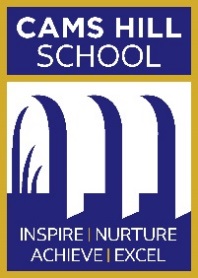 Teacher of GeographyCams Hill SchoolMain Pay Range /Upper Pay RangeStart date: January 2019(Full or Part time considered).Maternity cover but permanent considered.Teacher of GeographyCams Hill SchoolMain Pay Range /Upper Pay RangeStart date: January 2019(Full or Part time considered).Maternity cover but permanent considered.Teacher of GeographyCams Hill SchoolMain Pay Range /Upper Pay RangeStart date: January 2019(Full or Part time considered).Maternity cover but permanent considered.We are seeking a full time enthusiastic Geography Teacher to teach the full age and ability range in Key Stages 3 and 4 in this extremely successful and well-resourced department. This is an opportunity for a newly qualified or experienced teacher to join this strong team. Cams Hill School provides high quality teaching and learning opportunities along with a deep and embedded strong academic culture. It is a special place to learn and work; at Cams Hill, it is definitely the people that make the place.The position will offer the successful candidate a friendly, highly supportive and committed working environment within a culture of success and professional growth.  We are committed to continuous professional development and if you wish to develop your career in a vibrant school, we would welcome your application.Are you:    passionate about the future of education and the Geography department? an inspirational, imaginative teacher and outstanding communicator?able to demonstrate impact on progress, attainment and enjoyment of pupils?eager to take on a role that requires you to be relentless, rigorous and resilient?adaptable, creative, reliable and honest as a colleague who also enjoys close team working?Please download an application pack from the Staff Vacancies page on our website: www.camshill.com Contact Details - e-mail: vacancies@camshill.com or telephone: 01329 231641  (24hr answerphone)We are seeking a full time enthusiastic Geography Teacher to teach the full age and ability range in Key Stages 3 and 4 in this extremely successful and well-resourced department. This is an opportunity for a newly qualified or experienced teacher to join this strong team. Cams Hill School provides high quality teaching and learning opportunities along with a deep and embedded strong academic culture. It is a special place to learn and work; at Cams Hill, it is definitely the people that make the place.The position will offer the successful candidate a friendly, highly supportive and committed working environment within a culture of success and professional growth.  We are committed to continuous professional development and if you wish to develop your career in a vibrant school, we would welcome your application.Are you:    passionate about the future of education and the Geography department? an inspirational, imaginative teacher and outstanding communicator?able to demonstrate impact on progress, attainment and enjoyment of pupils?eager to take on a role that requires you to be relentless, rigorous and resilient?adaptable, creative, reliable and honest as a colleague who also enjoys close team working?Please download an application pack from the Staff Vacancies page on our website: www.camshill.com Contact Details - e-mail: vacancies@camshill.com or telephone: 01329 231641  (24hr answerphone)We are seeking a full time enthusiastic Geography Teacher to teach the full age and ability range in Key Stages 3 and 4 in this extremely successful and well-resourced department. This is an opportunity for a newly qualified or experienced teacher to join this strong team. Cams Hill School provides high quality teaching and learning opportunities along with a deep and embedded strong academic culture. It is a special place to learn and work; at Cams Hill, it is definitely the people that make the place.The position will offer the successful candidate a friendly, highly supportive and committed working environment within a culture of success and professional growth.  We are committed to continuous professional development and if you wish to develop your career in a vibrant school, we would welcome your application.Are you:    passionate about the future of education and the Geography department? an inspirational, imaginative teacher and outstanding communicator?able to demonstrate impact on progress, attainment and enjoyment of pupils?eager to take on a role that requires you to be relentless, rigorous and resilient?adaptable, creative, reliable and honest as a colleague who also enjoys close team working?Please download an application pack from the Staff Vacancies page on our website: www.camshill.com Contact Details - e-mail: vacancies@camshill.com or telephone: 01329 231641  (24hr answerphone)We are seeking a full time enthusiastic Geography Teacher to teach the full age and ability range in Key Stages 3 and 4 in this extremely successful and well-resourced department. This is an opportunity for a newly qualified or experienced teacher to join this strong team. Cams Hill School provides high quality teaching and learning opportunities along with a deep and embedded strong academic culture. It is a special place to learn and work; at Cams Hill, it is definitely the people that make the place.The position will offer the successful candidate a friendly, highly supportive and committed working environment within a culture of success and professional growth.  We are committed to continuous professional development and if you wish to develop your career in a vibrant school, we would welcome your application.Are you:    passionate about the future of education and the Geography department? an inspirational, imaginative teacher and outstanding communicator?able to demonstrate impact on progress, attainment and enjoyment of pupils?eager to take on a role that requires you to be relentless, rigorous and resilient?adaptable, creative, reliable and honest as a colleague who also enjoys close team working?Please download an application pack from the Staff Vacancies page on our website: www.camshill.com Contact Details - e-mail: vacancies@camshill.com or telephone: 01329 231641  (24hr answerphone)Closing date: Noon, 30th October 2018Interviews week commencing TBCHeadteacher: Gwennan Harrison-Jones Shearwater Avenue, , 11-16 Mixed Comprehensive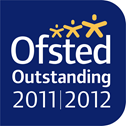 This post is offered subject to the terms and conditions laid down in the Cams Hill School Pay Policy, and the successful candidate will be subject to a Disclosure and Barring Service check along with other pre-employment checks.This School is committed to safeguarding and promoting the welfare of childrenThis post is offered subject to the terms and conditions laid down in the Cams Hill School Pay Policy, and the successful candidate will be subject to a Disclosure and Barring Service check along with other pre-employment checks.This School is committed to safeguarding and promoting the welfare of childrenThis post is offered subject to the terms and conditions laid down in the Cams Hill School Pay Policy, and the successful candidate will be subject to a Disclosure and Barring Service check along with other pre-employment checks.This School is committed to safeguarding and promoting the welfare of childrenThis post is offered subject to the terms and conditions laid down in the Cams Hill School Pay Policy, and the successful candidate will be subject to a Disclosure and Barring Service check along with other pre-employment checks.This School is committed to safeguarding and promoting the welfare of children